THÔNG TIN VỀ ẢNH HƯỞNG BÃO SỐ 7 (LIONROCK) ĐẾN VẬN HÀNH NGUỒN VÀ LƯỚI ĐIỆN(cập nhật lúc 9h00 ngày 10/10/2021)EVN thông tin cập nhật về ảnh hưởng của cơn bão số 7 (LIONROCK) đến thời điểm 9h00 ngày 10/10/2021 như sau: Tình hình thủy văn một số hồ thuỷ điện miền Bắc và miền Trung: Các hồ chứa thủy điện ở các khu vực có nguy cơ bị ảnh hưởng đều đang thực hiện theo đúng quy định tại Quy trình vận hành liên hồ chứa và đơn hồ chứa. Dung tích phòng lũ còn lại của các hồ chứa thủy điện này trong khu vực Bắc Bộ và Bắc Trung Bộ vẫn còn rất lớn - khoảng 6,45 tỷ m3. Ghi chú: *: trong đó bao gồm dòng chảy dân sinh theo đề nghị của địa phươngTình hình vận hành lưới điện: Về cơ bản đến nay lưới điện truyền tải và phân phối vẫn vận hành bình thường, hầu như chưa bị ảnh hưởng do bão số 7. Tuy nhiên tình hình mưa sau bão vẫn còn tiếp diễn, EVN và các đơn vị vẫn thường xuyên cập nhật, theo dõi diễn biến cũng như sẵn sàng tập trung nhân lực, thiết bị, phương tiện để xử lý sự cố điện do ảnh hưởng của bão, mưa lũ. THÔNG TIN LIÊN HỆ:Ban Truyền thông - Tập đoàn Điện lực Việt Nam;Email: bantt@evn.com.vnĐiện thoại: 024.66946405/66946413; Fax: 024.66946402Địa chỉ: Số 11 phố Cửa Bắc, phường Trúc Bạch, quận Ba Đình - Hà Nội;Website: www.evn.com.vn, www.tietkiemnangluong.vn Fanpage: www.facebook.com/evndienlucvietnam 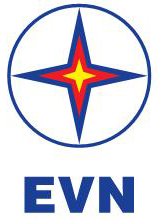 TẬP ĐOÀN ĐIỆN LỰC VIỆT NAMTHÔNG TIN BÁO CHÍHà Nội, ngày 10 tháng 10 năm 2021Tên hồ thuỷ điệnLưu lượng nước về hồ(m3/s)Lưu lượng nước đi qua NM về hạ du(m3/s)Lưu lượngxả tràn(m3/s)Lưu lượng chạy máy (m3/s)Lai Châu277000Sơn La250000Hòa Bình486221 *0201Huội Quảng175 *00Bản Chát75000Thác Bà2031400140Bản Vẽ141000Trung Sơn8787087